О назначении группы реагирования на инциденты информационной безопасности 
и о правилах регистрации инцидентов информационной безопасности и реагирования на них в сегменте 
ГИС «РСМЭВ Камчатского края»В целях исполнения требований о защите информации, не составляющей государственную тайну, содержащейся в государственных информационных системах, утвержденных Приказом ФСТЭК России № 17 от 11.02.2013 в части регистрации событий безопасности:Назначить внутреннюю группу по реагированию на инциденты информационной безопасности (далее – ГРИИБ) в составе:Крюков Е.Г., Ведущий аналитик по информационному обеспечению и защите информацииДранивская А.Е., Руководитель управления деламиКолмаков А.В., Заместитель главы администрации Соболевского муниципального района, руководитель комитета по экономике, ТЭК, ЖКХ и управлению муниципальным имуществомКуркина Н.Н., Руководитель управления образования и молодежной политикиХорошайло Е.В., Заместитель главы администрации  Соболевского муниципального районаУтвердить прилагаемую, разработанную в соответствии с ГОСТ Р ИСО/МЭК ТО 18044-2007 «Информационная технология. Методы и средства обеспечения безопасности. Менеджмент инцидентов информационной безопасности», инструкцию по реагированию на инциденты информационной безопасности.ГРИИБ в своей работе руководствоваться инструкцией по реагированию на инциденты информационной безопасности, руководящими документами ФСТЭК России и ФСБ России, государственными стандартами в области информационной безопасности и общедоступными источниками об угрозах и уязвимостях информационных систем.Контроль за исполнением настоящего распоряжения оставляю за собой.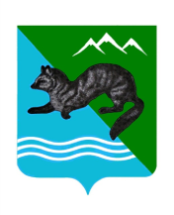 РАСПОРЯЖЕНИЕАДМИНИСТРАЦИИ СОБОЛЕВСКОГО МУНИЦИПАЛЬНОГО РАЙОНА КАМЧАТСКОГО КРАЯ                           02.06.2020                               с. Соболево                                     №271Глава Соболевского муниципального района___________________Куркин В.И.